                                               Проект 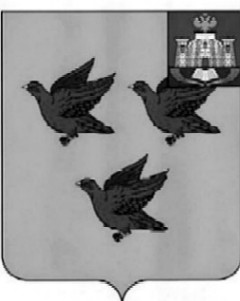 РОССИЙСКАЯ ФЕДЕРАЦИЯОРЛОВСКАЯ ОБЛАСТЬЛИВЕНСКИЙ ГОРОДСКОЙ СОВЕТ НАРОДНЫХ ДЕПУТАТОВРЕШЕНИЕ                     2024 г. №   __________                     Принято решением        г. Ливны                                                               Ливенского городского                                                                                  Совета народных депутатов                                                                                   от                          №     О внесении изменений в решение Ливенского городского Совета народных депутатов от 24 февраля 2022 года № 5/088-ГС «Об утверждении  Положения о расчете размера платы за пользование жилым помещением для нанимателей жилых помещений по договорам социального найма и договорам найма жилых помещений муниципального жилого фонда города Ливны Орловской области»В соответствии со ст.156 Жилищного кодекса РФ, Федеральным законом от 06 октября 2003 года № 131-ФЗ «Об общих принципах организации местного самоуправления в Российской Федерации», приказом Минстроя России от 27 сентября 2016 года № 668/пр «Об утверждении методических указаний установления размера платы за пользование жилым помещением для нанимателей жилых помещений по договорам социального найма и договорам найма жилых помещений государственного или муниципального жилищного фонда», решением Ливенского городского Совета народных депутатов от 24 сентября 2015 года № 50/476-ГС «Об утверждении Порядка установления размера платы за пользование жилым помещением (платы за наем), платы за содержание жилого помещения на территории города Ливны Орловской области», Ливенский городской Совет народных депутатов РЕШИЛ:1. Внести в решение Ливенского городского Совета народных депутатов от 24 февраля 2022 года № 5/088-ГС «Об утверждении  Положения о расчете размера платы  за пользование жилым помещением для нанимателей жилых помещений по договорам социального найма и договорам найма жилых помещений муниципального жилого фонда города Ливны Орловской области» следующие изменения:1). в наименовании в пункте 1 слова «жилого фонда» заменить словами «жилищного фонда»;2). в приложении:а) в наименовании слова «жилого фонда» заменить словами «жилищного фонда»;б) пункт 7 изложить в следующей редакции: «7. Коэффициент соответствия платы (Кс) = 0,172, для жилых помещений в домах, признанных аварийными и (или) подлежащими сносу Кс = 0.».2. Настоящее решение вступает в силу с 1 апреля 2024 года.3. Опубликовать настоящее решение в газете «Ливенский вестник» и разместить на официальном сайте в сети Интернет.Председатель Ливенского городскогоСовета народных депутатов                                                        Е. Н. КонищеваГлава города					          			 С.А. Трубицин